Centar za odgoj i obrazovanje Čakovec                                                                        šk.god. 2019/2020.Predmet:                                             Tjelesna i zdravstvena kulturaUčitelj: Vedran VurušićNastavna tema: imitacija životinja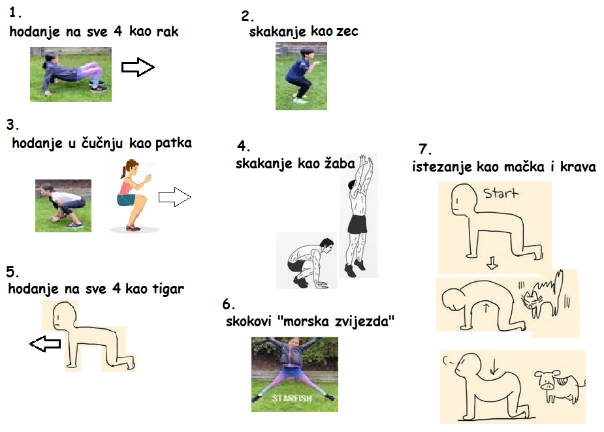 -kad izvedete sve vježbe slijedi pauza od 1 minute, nakon čega se sve vježbe  izvode još jedanput     8.   Relaksacija- otresi ruke i noge te duboko udahni 10x